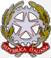 Ministero della Pubblica Istruzione, dell’Università e della RicercaIndirizzo Professionale Statale  Servizi per l’Enogastronomia e l’Ospitalità Alberghiera Indirizzo Professionale Statale Agrario “ Servizi  per l’ Agricoltura, lo sviluppo rurale,la valorizzazione dei prodotti del territorio e gestione delle risorse forestali e montane”.I.P.S.S.E.O.A. - “Raffaele Viviani”Cod. Fiscale 90039480638 -Cod. mecc. NARH09000Q -C/C postale 22564801Corso Serale per adulti Indirizzo Professionale Statale  Servizi per l’Enogastronomia e l’Ospitalità Alberghiera  -  Cod. mecc. NARH090505PEC: NARH09000Q@PEC.ISTRUZIONE.IT; E-mail: NARH09000Q@ISTRUZIONE.ITTel. 081 8714116- 081 8713843-Direzione:081 8716830 Fax: 081 0112257 - Castellammare di Stabia (NA)Sede Centrale: Via Annunziatella, 23; Plesso OIERMO: Traversa Varo, via Annunziatella n°25Rovigliano, via Cantieri Metallurgici - tel./fax 081 8700890 – 081818237 – CAP: 80053Agerola (NA): Cod. Mecc: NARH09002T Sede Coordinata: via Mulino n°3, tel./fax 081 8731681-Plesso: via Sariani c/o I.C. “DE NICOLA” di AgerolaSito internet: http://www.alberghieroviviani.edu.itProt. 7361/02.05	    Castellammare di Stabia, lì 02/12/2022Al Dirigente scolasticoAi Collaboratori Alla RSUAl DSGA        disponibilità a sostituire docenti assenti mediante l’effettuazione di ore eccedenti a.s. 2022/23    Il/La sottoscritto/a _______________________________________docente con incarico a tempo indeterminato   dichiara la propria disponibilità a sostituire i colleghi assenti come sotto indicato:Il Dirigente Scolastico prof.ssa Giuseppina Principe firma autografa omessaai sensi dell’art.3 del D.lgs.n. 39/1993OREORElunedìmartedìmercoledìgiovedìvenerdì18:00/9:0029:00/9:5039:50/10:40 410:40 /11:30511:30/12:20612:20/13:10713:10/14:00